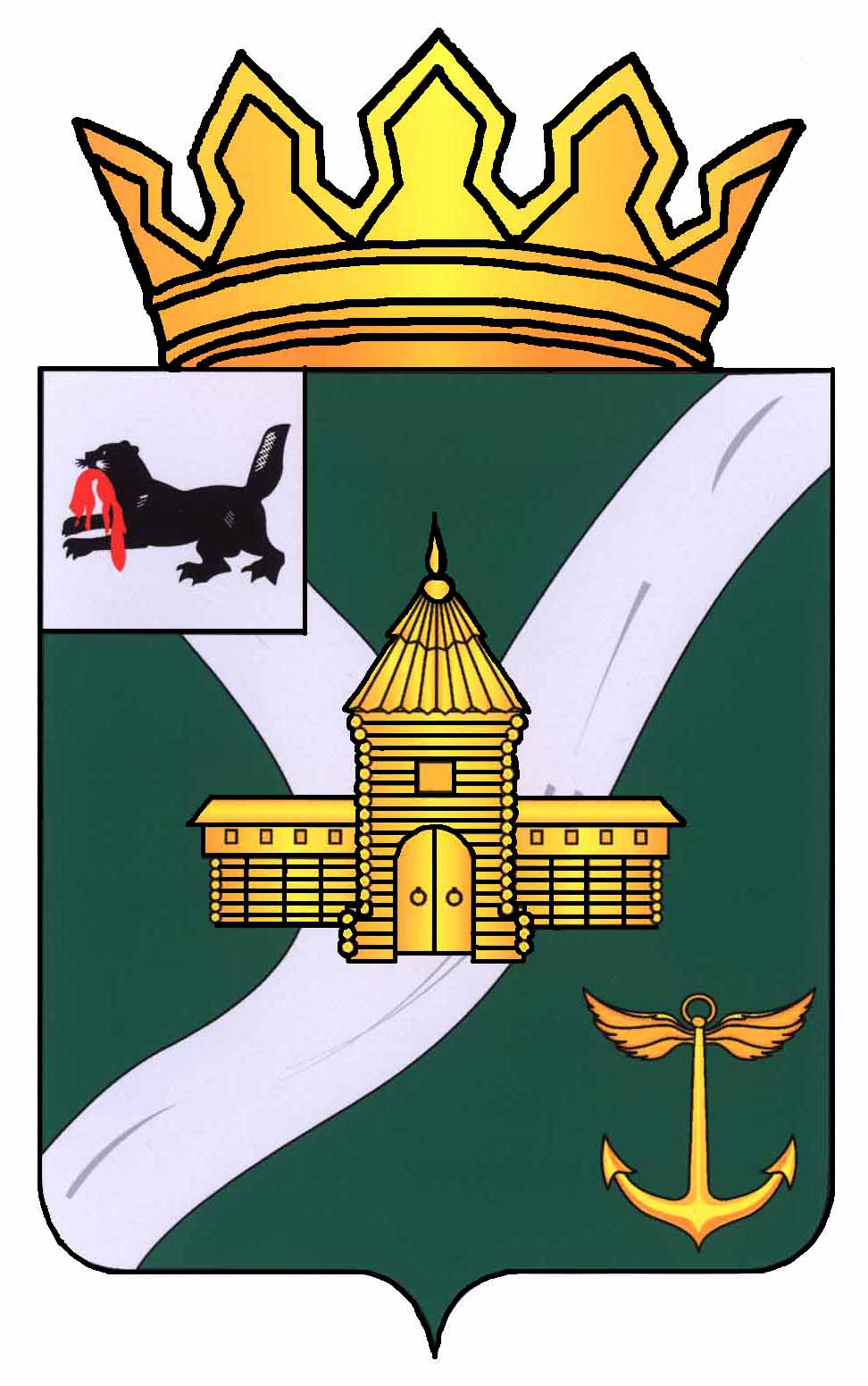 КОНТРОЛЬНО-СЧЕТНАЯ КОМИССИЯ УСТЬ - КУТСКОГО МУНИЦИПАЛЬНОГО ОБРАЗОВАНИЯ(КСК УКМО)ЗАКЛЮЧЕНИЕ № 01-28зпо результатам внешней проверки годового отчета об исполнении бюджета Звезднинского муниципального образования Усть-Кутского района Иркутской области за 2019 год24 апреля 2020 год                                                                            			г. Усть-КутУтвержденораспоряжением председателя КСК УКМО от 24.04.2020 № 43-пКонтрольно-счетной комиссией Усть-Кутского муниципального образования (далее – КСК УКМО) подготовлено заключение на годовой отчет об исполнении бюджета Звезднинского муниципального образования в соответствии с требованиями статьи 264.4 Бюджетного кодекса Российской Федерации и статьи 32, 33 Положения о бюджетном процессе в Звезднинском муниципальном образовании, утвержденного Решением Думы Звезднинского городского поселения от 27.08.2014 № 21 (далее – Положение о бюджетном процессе) по результатам проверки годового отчета об исполнении местного бюджета за 2019 год, а также документов и материалов, подлежащих представлению одновременно с годовым отчетом об исполнении местного бюджета, направленного Администрацией Звезднинского городского поселения письмом от 27.03.2020 № 228 в адрес КСК УКМО.Внешняя проверка проведена на основании Федерального закона от 07.02.2011 № 6-ФЗ «Об общих принципах организации и деятельности Контрольно-счетных органов субъектов Российской Федерации и муниципальных образований», Положения о Контрольно-счетной комиссии Усть-Кутского муниципального образования, Соглашения о передаче полномочий по осуществлению внешнего муниципального образования финансового контроля № 01-16д/3 от 21.11.2016, Плана работы Контрольно-счетной комиссии Усть-Кутского муниципального образования на 2020 год, распоряжения председателя КСК УКМО от 10.04.2020 № 34-п, проверка проводилась инспектором Евгенией Васильевной Мокрецовой.Целью проведения внешней проверки годового отчета об исполнении бюджета явилось установление достоверности показателей годового отчета об исполнении бюджета Звезднинского муниципального образования за 2019 год, соответствие исполнения бюджета принятому решению о бюджете, а также определение полноты отражения показателей годовой бюджетной отчетности и соответствия порядка ведения бюджетного учета Звезднинского муниципального образования законодательству Российской Федерации.Объектом проверки является Администрация Звезднинского городского поселения (далее – Администрация).Предметом настоящей проверки являлась годовая бюджетная отчетность, представленная в соответствии с нормами п. 3 статьи 264.1 Бюджетного кодекса Российской Федерации в составе форм, предусмотренных п. 11.2 «Инструкции о порядке составления и представления годовой, квартальной и месячной отчетности об исполнении бюджетов бюджетной системы Российской Федерации», утвержденной приказом Минфина РФ от 28.12.2010 № 191н (далее Инструкция №191н).Заключение составлено в 2-х экземплярах. Первый экземпляр является принадлежностью КСК УКМО, второй – Звезднинского муниципального образования.Ответственными должностными лицами за подготовку и представление бюджетной отчетности за 2019 год являлись Глава Администрации Звезднинского городского поселения Николай Максимович Замулко (Распоряжение Администрации Звезднинского городского поселения от 17.04.2018 г. № 26 «О вступлении в должность главы Зведнинского муниципального образования»), бухгалтерский учет осуществляется бухгалтерией Звезднинского муниципального образования, возглавляемой старшим бухгалтером-кассиром Светланой Иннокентьевной Беликовой (Распоряжение Главы Звездинского городского поселения от 01.01.2006 № 5).Общие положенияЗвезднинское муниципальное образование осуществляет свою деятельность на основании принятого в установленном законодательством порядке Устава.Годовой отчет об исполнении бюджета Звезднинского муниципального образования за 2019 год поступил в КСК УКМО 30.03.2020, что соответствует требованиям пункта 3 статьи 264.4 Бюджетного кодекса РФ и ст.32, 33 «Положения о бюджетном процессе в Звезднинском муниципальном образовании».Представленные Звезднинским муниципальным образованием одновременно с отчетом об исполнении местного бюджета за 2019 год документы и материалы соответствуют перечню материалов, установленному статьей 264.1 БК РФ.Порядок осуществления внешней проверки годового отчета об исполнении Звезднинского муниципального образования утвержден статьей 32 «Положения о бюджетном процессе в Звезднинском муниципальном образовании», утвержденного Решением Думы от 27.08.2014 № 21.В ходе внешней проверки проанализированы и проверены следующие объекты бюджетного учета исполнения местного бюджета:доходы и расходы местного бюджета;средства на счетах местного бюджета;- источники финансирования дефицита местного бюджета.В соответствии со статьей 264.4 Бюджетного кодекса РФ годовой отчет об исполнении бюджета Звезднинского муниципального образования, до его рассмотрения в законодательном (представительном) органе подлежит внешней проверке, которая включает внешнюю проверку бюджетной отчетности главного администратора бюджетных средств и подготовку заключения на годовой отчет об исполнении бюджета Звезднинского муниципального образования.Задачами настоящей внешней проверки явились:определение соблюдения единого порядка составления и представления бюджетной отчетности муниципальным образованием;установление правильности и достоверности бюджетного учета и отчетности по исполнению местного бюджета;сопоставление отчетных данных по исполнению местного бюджета с показателями утвержденного бюджета;сопоставление отчетных показателей по исполнению местного бюджета с показателями сводной бюджетной отчетности главных распорядителей бюджетных средств;сопоставление отчетных показателей по исполнению местного бюджета с данными бюджетного учета.В ходе внешней проверки годового отчета по исполнению местного бюджета, бюджетной отчетности главного администратора бюджетных средств за 2019 год исследовалось соблюдение бюджетного законодательства РФ, в том числе Приказа Минфина РФ от 16.12.2010 № 174н «Об утверждении Плана счетов бухгалтерского учета бюджетных учреждений и Инструкции по его применению», Приказа Минфина РФ от 06.12.2010 № 162н «Об утверждении Плана счетов бюджетного учета и Инструкции по его применению», Инструкции о порядке составления и представления годовой, квартальной и месячной отчетности об исполнении бюджетов бюджетной системы РФ, утвержденной приказом Минфина РФ от 28.12.2010 № 191н.Соблюдение требований бюджетного законодательства, регулирующих порядок осуществления бюджетных процедур. Реализация бюджетных полномочий участниками бюджетного процессаВопросы организации исполнения бюджета Звезднинского муниципального образования регулируются Уставом Звездинского муниципального образования, утвержденного решением Думы Звезднинского городского поселения от 09.04.2012 № 5, Положением о бюджетном процессе.Для кассового обслуживания исполнения местного бюджета открыты счета в Управлении Федерального казначействе по Иркутской области в Отделении Иркутск г. Иркутск;В соответствии со статьями 217 и 219.1 БК РФ, на основании Порядка составления и ведения сводной бюджетной росписи бюджета Звездинского муниципального образования и бюджетной росписи главного распорядителя (распорядителя) средств бюджета Звездинского муниципального образования, утвержденного Постановлением Администрации Звездинского городского поселения от 18.07.2013 № 63-1 Администрация Звездинского городского поселения составляет сводную бюджетную роспись местного бюджета.Первоначально сводная бюджетная роспись расходов местного бюджета на 2019 год утверждена Главой Администрации Звезднинского городского поселения 28.12.2018 в соответствии с Решением Думы Звезднинского городского поселения от 24.12.2018 № 29 «О бюджете Звезднинского муниципального образования на 2019 год и на плановый период 2020 и 2021 годов». В состав сводной бюджетной росписи включены роспись расходов местного бюджета в разрезе ведомственной структуры расходов местного бюджета, а также роспись источников финансирования дефицита местного бюджета в разрезе главных администраторов источников финансирования дефицита местного бюджета.Первоначально показатели сводной бюджетной росписи по расходам утверждены в сумме 11 200 095,20 рублей, что соответствует объему расходов местного бюджета, утвержденному решением Думы Звезднинского городского поселения. В соответствии с пунктом 3 статьи 217 БК РФ, в сводную бюджетную роспись в течение года Звезднинским муниципальным образованием вносились уточнения показателей сводной бюджетной росписи и лимитов бюджетных обязательств.В окончательной редакции сводная бюджетная роспись утверждена Главой Администрации Звезднинского городского поселения 29.12.2019 в соответствии с решением Думы Звезднинского городского поселения от 24.12.2019 № 32 «О внесении изменений и дополнений в решение Думы Звезднинского городского поселения от 24.12.2018 № 29 «О бюджете Звезднинского муниципального образования на 2019 год и на плановый период 2020 и 2021 годов» по расходам в сумме 27 656 998,88 рублей.В ходе проверки соответствия параметров сводной бюджетной росписи Решению о бюджете Звезднинского муниципального образования на 2019 год установлено, что утвержденные показатели сводной бюджетной росписи соответствуют показателям утвержденного бюджета. Бюджетная отчетность об исполнении бюджета Звезднинского муниципального образования за 2019 годАдминистрацией Звезднинского городского поселения в КСК УКМО к проверке предоставлен проект решения Думы «Отчёт об исполнении бюджета Звезднинского муниципального образования за 2019 год» с приложениями:- Справка по заключению счетов бюджетного учета отчетного финансового года (форма № 0503110).- Отчёт об исполнении бюджета (форма 0503117).- Баланс исполнения бюджета (форма №0503120).- Отчет о финансовых результатах деятельности (форма 0503121).- Отчет о движении денежных средств (форма 0503123).-Отчет о кассовом поступлении и выбытии бюджетных средств (форма 0503124).- Отчет о кассовом поступлении и выбытие бюджетных средств (ф.0503124).- Справка по консолидируемым расчетам (форма №0503125).- - Отчёт об исполнении бюджета ГРБС (форма 0503127).- Отчёт о бюджетных обязательствах (форма0503128).Баланс по поступлениям и выбытиям бюджетных средств (форма 0503140).- Баланс главного распорядителя бюджетных средств (форма 0503130).- Пояснительная записка с приложениями (форма 0503160) с приложением форм и таблиц:- Сведения о количестве подведомственных учреждений (форма 0503161).- Сведения об исполнении бюджета (форма0503164).-Сведения об исполнении мероприятий в рамках целевых программ (форма 0503166).- Сведения о движении нефинансовых активов (форма 0503168).- Сведения по дебиторской и кредиторской задолженности (форма 0503169).- Сведения о финансовых вложениях получателя бюджетных средств, администратора источников финансирования дефицита бюджета (форма 0503171).-Сведения о государственном (муниципальном) долге, предоставленных бюджетных кредитах (форма 0503172).- Сведения об изменении остатков валюты баланса (форма 0503173).- Сведения о доходах бюджета от перечисления части прибыли (дивидендов) государственных (муниципальных) унитарных предприятий, иных организаций с государственным участием в капитале (форма 0503174).- Сведения об остатках денежных средств на счетах получателя бюджетных средств (форма 0503178) по виду деятельности - бюджетная.- Сведения об исполнении судебных решений по денежным обязательствам бюджета (форма 0503295).- сводная бюджетная роспись на 2019 год;- перечень муниципальных правовых актов, действовавших в 2019 году в Звезднинском муниципальном образовании.Годовая бюджетная отчетность представлена к настоящей проверке в виде форм и таблиц, предусмотренных «Инструкцией о порядке составления и представления годовой, квартальной и месячной отчетности об исполнении бюджетов бюджетной системы РФ», утвержденной приказом Министерства Финансов РФ от 28.12.2010 № 191н (далее – Инструкция № 191н), за исключением форм, не имеющих числового значения. Следует отметить, что согласно п. 8 Инструкции 191н формы бюджетной отчетности, не имеющие числового значения, не составляются, информация, о чем подлежит отражению в пояснительной записке (ф.0503160) к бюджетной отчетности за отчетный период.Проверкой правильности оформления форм годовой бюджетной отчетности Звезднинского городского поселения в соответствии с требованиями Инструкции 191н установлено, что бюджетная отчетность:-составлена нарастающим итогом в рублях с точностью до второго десятичного знака после запятой, что соответствует (п. 9 Инструкции 191н);-в нарушение п. 6 Инструкции 191н не все формы отчетности подписаны руководителем и главным бухгалтеров;-представлена на бумажном носителе в сброшюрованном, но не пронумерованном виде, опись не составлена, что является нарушением п. 4 Инструкции № 191н.Перед составлением годовой отчетности на основании приказа Администрации от 06.12.2019г. № 71 «О проведении инвентаризации имущества и финансовых обязательств» проведена инвентаризация. По результатам инвентаризации расхождений между фактическим наличием и данными бухгалтерского учета не выявлено.В нарушение п. 158 Инструкции 191н таблица № 6 «Сведения о проведении инвентаризации» заполнена. В ходе настоящей проверки проверено соответствие содержания представленных форм бюджетной отчетности требованиям Инструкции 191н, их соответствие данным бюджетного учета (по представленным отчетам), а также соответствие показателей годовой бюджетной отчетности показателям исполнения бюджета Звезднинского муниципального образования по доходам и расходам в проекте решения Думы «Отчет об исполнении бюджета Звезднинского муниципального образования за 2019 год».На начало 2019 года числилось 1 казенное учреждения и 1 орган власти, на конец года согласно форме 0503161 в ведении Администрации Звезднинского городского поселения числится 1 казенное учреждение и 1 орган власти. Проверкой установлено следующее:Баланс по поступлениям и выбытиям бюджетных средств (форма 0503140) на начало года сложился в объеме средств, числящихся на едином счете бюджета в сумме 4 525 000,64 рублей, на конец года 2 977 076,74 рублей. Валюта Баланса исполнения бюджета (форма 0503120) на начало 2019 года составляла 52 938 526,60 рублей, на конец года по графе «бюджетная деятельность» 54 531 405,39 рублей.Раздел I баланса - стоимость «Нефинансовых активов» (основных средств, нематериальных активов, материальных запасов) на начало года составляла 46 829 439,90 рублей, на конец года уменьшилась на 3 269 555,22 рублей и составила 50 098 995,12 рублей, что подтверждается данными формы 0503168 «Сведения о движении нефинансовых активов».Раздел II баланса - стоимость «Финансовых активов» на начало года составляла 6 109 086,70 рублей, на конец года увеличилась на 1 676 676,43 рублей и составила 4 432 410,27 рублей, в том числе «Средства на счетах бюджета в органе Федерального казначейства» на начало года – 4 525 000,64 на конец года уменьшилась на 1 547 923,9 рублей и составила 2 977 076,74 рублей Дебиторская задолженность в балансе на начало года составила 1 584 086,06 рублей по счету 0205.00.000 «Доходы бюджета» На конец года дебиторская задолженность уменьшилась и составила 1 455 333,53 рублей по счету 0205.00.000 «Доходы бюджета», что подтверждается формой 0503169 «Сведения по дебиторской и кредиторской задолженности»По разделу III «Обязательства» числится только сумма кредиторской задолженности. Кредиторская задолженность на начало отчетного года составляла 3 021 150,53 рублей. На конец года отражена кредиторская задолженность в сумме 161 491,73 рублей.Кредиторская задолженность на начало 2019 года в сумме 3 021 150,53 рублей числилась по счетам:- 0205 00 000 «Расчеты по доходам» в сумме 2 553 596,77 рублей.- 0302 00 000 «Расчеты по принятым обязательствам» в сумме 467 553,76 рублей, на конец года кредиторская задолженность составила 161 491,73 рублей по счетам:-0205 00 000 «Расчеты по доходам» в сумме 153 203,43 рублей,-0302 00 000 «Расчеты по принятым обязательствам» в сумме 8 288,30 рублей.По разделу IV «Финансовый результат», который включает в себя финансовый результат экономического субъекта: из них финансовый результат прошлых отчетных периодов плюс резервы предстоящих расходов и результат по кассовым операциям бюджета. На начало года финансовой результат составил 49 917 376,07 рублей, на конец года увеличился на 4 452 537,59 рублей и составил 54 369 913,66 рублей.Анализ сопоставимости показателей Баланса исполнения бюджета (ф. 0503120) и Сведения по дебиторской и кредиторской задолженности (ф. 0503169) расхождений не установил.Согласно «Справки о наличии имущества и обязательств на забалансовых счетах» на остатках на конец отчетного периода числится следующее имущество:- имущество, полученное в пользование, всего – 5 000,00 рублейВ том числе недвижимое – 5 000,00 рублей.Отсутствие показателей о наличие основных средств до 3000 рублей вызывает сомнения в достоверности «Справки о наличии имущества и обязательств на забалансовых счетах». В отчете о финансовых результатах деятельности (ф. 0503121) представлены данные о финансовых результатах деятельности Звезднинского городского поселения при исполнении бюджета за 2019 год в разрезе КОСГУ, отражающие влияние результатов операций с активами на операционный результат.- доходы (строка 010) составили 26 915 180,23 рублей;- расходы (строка 150) составили 22 462 642,64 рублей;- чистый операционный результат (строка 300) составил 4 452 537,59 рублей;- по операциям с нефинансовыми активами (строка 310) – 3 269 555,22 рублей;- по операциям с финансовыми активами и обязательствами (строка 410) – 1 182 982,37 рублей;- поступление денежных средств (строка 431) – 23 229 539,42 рублей;- выбытие денежных средств (строка 432) – 24 777 463,32 рублей;- чистое увеличение прочей дебиторской задолженности (кроме бюджетных кредитов) (строка 480) – (минус)188 359,19 рублей;- чистое увеличение прочей кредиторской задолженности (строка 540) – (минус)2 919 265,46 рублей.Равенство по КОСГУ, отраженным с Справке по заключению счетов (ф. 0503110), кодам КОСГУ, отраженным в отчете о финансовых результатах (ф. 0503121) соблюдено. В ходе анализа показателей Отчета о финансовых результатах деятельности (ф. 0503121) по кодам КОСГУ установлено, что в целом принятые бюджетные обязательства не превышают доведенных объемов лимитов бюджетных обязательств по кодам КОСГУ, что соответствует требованиям пункта 3 статьи 219 Бюджетного кодекса РФ.Отчет об исполнении бюджета Звезднинского муниципального образования (ф.0503117) составлен на основании данных Отчета о кассовом поступлении и выбытии бюджетных средств (ф. 0503127) – доходы исполнены 23 229 539,42 рублей при плане 23 131 998,24 рублей, расходы – 24 777 463,32 рублей при плане 27 656 998,88 рублей.Отчет об исполнении бюджета ГРБС (ф. 0503127) достоверно отражает объем бюджетных ассигнований и лимитов бюджетных обязательств, утвержденных решением о бюджете Звезднинского муниципального образования на 2019 год.Согласно Балансу исполнения бюджета, ф. 0503120 имеются средства во временном распоряжении в сумме 158 180,00 рублей и средства на счетах бюджета в органе Федерального казначейства на начало года 4 525 000,64 рублей и на конец отчетного периода 2 977 076,74 рублей. В нарушение п.173. Инструкции 191н Сведения об остатках денежных средств на счетах получателя бюджетных средств (ф. 0503178) по виду деятельности – средства во временном распоряжении не заполнена, тогда как наличие таких денежных средств на 01.01.2020 года в сумме 158 180,00 рублей подтверждено другими формами отчетности. В ходе анализа показателей Отчета о принятых бюджетных обязательствах (ф. 0503128) установлено, что на 01.01.2020 показатели гр. 4,5,10 отчета (ф. 0503128) сопоставимы с показателями отчета гр. 4,5,9 отчета (ф. 0503127). В связи с имеющейся дебиторской и кредиторской задолженностью достоверность графа 7 «Принятые бюджетные обязательства» ф. 0503128 где отражаются показатели по балансовому счету 050211000 и графа 9 ф. 0503128 «Принятые денежные обязательства» где отражаются показатели по балансовому счету 050212000, вызывает сомнения, в связи с отсутствием счетов по санкционированию в главной книге. «Справка по консолидируемым расчетам» (ф.0503125) сформирована для определения взаимосвязанных показателей, подлежащих исключению при формировании главным распорядителем средств бюджета консолидированных форм бюджетной отчетности. Показатели объема полученных межбюджетных трансфертов, указанные в отчете ф. 0503127, соответствуют данным отраженным в Справке по консолидируемым расчетам ф.0503125 по счету 1 205 51 000 в сумме 20 595 398,24 рублей и возврат межбюджетных трансфертов в сумме 2 460 000,00 рублей.Согласно п. 163 Инструкции 191н форма 0503164 Сведения об исполнении бюджета» в графе 4 «Доведенных бюджетные данные» по строке 200 заполняется на основании показателей дебетовых оборотов соответствующих счетов аналитического учета счета 050102000 «Лимиты бюджетных обязательств к распределению», 050302000 «Бюджетные ассигнования к распределению». В нарушение п. п. 316, 322 Инструкции 157н и п. 132, 144 Инструкции 162н Администрация Звездинского городского поселения как главный распорядитель бюджетных средств, не ведет счета бюджетного учета 050102000 и 050302000. Это замечание было отражено в акте внешней проверки годового отчета об исполнении бюджета за 2018 год.Согласно п. 164 Инструкции 191н Сведения об исполнении мероприятий в рамках целевых программ форма 0305166 должна содержать обобщенные за отчетный период данные о результатах выполнения федеральных целевых программ, предусмотренных в рамках государственных программ Российской Федерации, а также федеральных целевых программ, ведомственных целевых программ в рамках непрограммных направлений деятельности федеральных государственных органов, с указанием причин неисполнения уточненной бюджетной росписи за отчетный период. Проанализировав бухгалтерскую и бюджетную отчётность видно, что Звезднинское муниципальное образование не участвует в таких программах, следовательно, ф 0503166 не должна заполнятся. Пояснительная записка (ф. 0503160) составлена с соблюдением требовании п.152 Инструкции 191н. Текстовая часть структурирована по разделам, однако стоит отметить, что перечень форм отчетности, не включенных в состав бюджетной отчетности за отчетный период и информацию о проведенной инвентаризации и ее результатах следует указывать в разделе 5 «Прочие вопросы деятельности субъекта бюджетной отчетности» Пояснительной записки. Следует отметить, что информация в Таблице № 1 «Сведения об основных направлениях деятельности» не содержит информации характеризующей цели деятельности Администрации, а также вытекающие из них направления деятельности (функции) с кратким обоснованием соответствия целей и направлений деятельности (функций) Администрации.Информация в Таблице № 4 «Сведения об особенностях ведения бюджетного учета» не содержит использованных в отчетном периоде особенностей отражения в бюджетном учете операций с активами и обязательствами казенного учреждения, которые должны быть разработаны и утверждены в установленном порядке. (например, в Учетной политике учреждения на соответствующий год). В нарушении п.157 Инструкции 191н в таблице №5 некорректно заполнена графа 1 «Проверяемый период».В нарушении п.157 Инструкции 191н в таблице №7 некорректно заполнена графа 1 «Дата проверки».Общая характеристика исполнения бюджета Звезднинского муниципального образования в 2019 году.Первоначально бюджет Звезднинского муниципального образования утвержден Решением Думы от 24.12.2018 г. № 29 «О бюджете Звезднинского муниципального образования на 2019 год и на плановый период 2020-2021 годов» составлял:Прогнозируемый общий объем доходов местного бюджета в сумме 10 998,5 тыс. рублей, в том числе безвозмездные поступления – 6 967,1 тыс. рублей, из них объем межбюджетных трансфертов из областного бюджета в сумме 4 670,2 тыс. рублей, объем межбюджетных трансфертов из бюджета районов 2 297,0 тыс. рублей.Общий объем расходов местного бюджета в сумме 11 200,1 тыс. рублей.Размер дефицита местного бюджета в сумме 201,6 тыс. рублей или 5% утверждённого общего годового объема доходов местного бюджета без учета утвержденного объема безвозмездных поступлений. Приложением № 3 к Решению Думы от 24.12.2018 утвержден перечень главных администраторов доходов бюджета Звезднинского муниципального образования.Приложением № 4 к Решению Думы от 24.12.2018 утвержден перечень главных администратор источников финансирования дефицита бюджета Звезднинского муниципального образования.В последующем в Решение о бюджете на 2019 год вносились изменения и дополнения. Внесены последние изменения в бюджетную роспись 29 декабря 2019 года Решением Думы Звезднинского городского поселения от 24.12.2019 № 32 «О внесении изменений и дополнений в решение Думы Звезднинского городского поселения от 24.12.2018 года № 29 «О бюджете Звезднинского муниципального образования на 2019 год и плановый период 2020 и 2021 годов».С учетом внесенных изменений бюджет Звезднинского муниципального образования утвержден Решением Думы городского поселения от 24.12.2019 г. № 32 «О внесении изменений и дополнений в решение Думы Звезднинского городского поселения от 24.12.2018 года № 29 «О бюджете Звезднинского муниципального образования на 2019 год и на плановый период 2020 и 2021 годов» доходы утверждены в объеме 23 132,0 тыс. рублей (210,3 % от первоначального объема доходов), в том числе безвозмездные поступления – 18 418,4 тыс. рублей (264,4 % от первоначального объема).Расходы бюджета с учетом внесенных изменений утверждены в сумме 27 657,0 тыс. рублей (246,9 % от первоначального объема расходов).Размер дефицита бюджета Звезднинского муниципального образование утвержден в сумме 4 525,0 тыс. рублей или 96 % утвержденного общего годового объема доходов местного бюджета без учета утвержденных безвозмездных поступлений. По состоянию на 01.01.2020 доходы исполнены в объеме 23 229,5 тыс. рублей (100,4 %) в том числе безвозмездных поступлений 18 418,4 тыс. рублей.Расходы исполнены в сумме 24 777,5 тыс. рублей (89,6 %). Таким образом, бюджет исполнен с профицитом в сумме 1 548,0 тыс. рублей.Исполнение доходной части бюджета Звезднинского муниципального образования.Анализ первоначального и уточненного прогнозов и исполнение доходной части бюджета на 2019 год представлен в таблице № 1.Таблица № 1 (тыс. руб.)Налоговые и неналоговые доходы исполнены в сумме 4 811,1 тыс. рублей, при прогнозе 4 713,6 тыс. рублей или на 102,1 %. Наибольший объем в налоговых доходах (3 880,8 тыс. рублей) занимают поступления от налога на доходы физических лиц в сумме 1 995,3 тыс. рублей или 51,4 %Как видно из таблицы неисполнение есть только по земельному налогу с организаций 0,1 тыс. рублей. Согласно пояснительной записке, недоимка сложилась за декабрь 2019 года. Налог поступит в порядке возмещения от сдачи имущества в 2020 году.Исполнение расходной части бюджета Звездинского муниципального образования за 2019 год.Первоначальные бюджетные назначения, утвержденные решением Думы от 24.12.2018 № 29 «О бюджете Звезднинского муниципального образования на 2019 год и на плановый период 2020-2021 годов» составили 11 200,1 тыс. рублей, которые в процессе исполнения бюджета были увеличены на 16 456,9 тыс. рублей, или на 247,0 % и составили 27 657,0 тыс. рублей. Таблица 2 (тыс. рублей)Исполнение бюджета по разделам и подразделам бюджета за 2019 год Звездинского муниципального образования составило 24 777,5 тыс. рублей при плановых назначениях - 20 841,6 тыс. рублей или 89,6 %. Объем неисполненных бюджетных назначений за 2019 год составил 2 879,5тыс. рублей, или 10,4 % от общего объема доходов. Анализ исполнения бюджетных назначений показал, что процент исполнения бюджетных назначений по большинству разделов сложился от 54 % до 100 %.В общем объеме расходов бюджета наибольший удельный вес приходится на разделы: - «Общегосударственные вопросы» - 38,0 %, - «Культура, кинематография, средства массовой информации» - 19,4 %,- Жилищно-коммунальное хозяйство» - 20,8 %.Таблица 3 (тыс. рублей)Анализ отчетов исполнения бюджета (ф.0503127, ф.0503164) показал, что неисполнение лимитов бюджетных обязательств составило в сумме 2879,5 тыс. рублей в том числе:- в сумме 225,1 тыс. рублей по разделу, подразделу 0104 «Функционирование Правительства РФ, высших исполнительных органов гос. власти субъектов РФ, местных администраций" Согласно пояснительной записки невыполнение возникло во КОСГУ 310 планировалось приобрести служебный автомобиль, но оставшихся средств недостаточно для приобретения автомобиля из-за увеличения расходов на коммунальные расходы.Следует отметить, в Пояснительной записке указано, что произведены расходы на приобретение картриджей для принтера по КОСГУ 310 «Основные средства», тогда как расходы на приобретение картриджей следует отнести на подстатью 346 «Увеличение стоимости прочих материальных запасов» КОСГУ в увязке с КВР 244 «Прочая закупка товаров, работ и услуг, согласно п. 11.4.6 Приказу Минфина России от 29.11.2017 N 209н «Об утверждении Порядка применения классификации операций сектора государственного управления», п.48.2.4.4 Приказу Минфина России от 06.06.2019 N 85н «О Порядке формирования и применения кодов бюджетной классификации Российской Федерации, их структуре и принципах назначения», а учитывать картриджи на бухгалтерском счете 105 36 «Прочие материальные запасы».- в сумме 2 654,4 тыс. рублей по разделу, подразделу 0409 «Дорожное хозяйство (дорожные фонды)». Согласно Сведений об исполнении бюджета (ф. 0503164) пояснения следующие: «остатки средств дорожного фонда (2 654,4 тыс. рублей), данная сумма недостаточна для выполнения плановых работ по ремонту общепоселковых работ». По данному разделу произведены расходы по очистке дорог от снега, градирование.Согласно Положения о порядке использования бюджетных ассигнований резервного фонда Администрации Звездинского городского поселения, утвержденного Постановлением Администрации Звезднинского городского поселения от 20.08.2018 № 37, главным распорядителем средств Фонда является Администрация Звездинского городского поселения. В структуре расходов бюджета Звездинского муниципального образования первоначально ст. 6 решения о бюджете предусмотрены бюджетные назначения для формирования резервного фонда в сумме 20 тыс. рублей, в течение бюджетного года в решение о бюджете в данную статью изменения и уточнения не внесены, следовательно, на 01.01.2020 года резервный фонд составляет 20,0 тыс. рублей. В представленном проекте решения «Отчет об исполнении бюджета Звезднинского муниципального образования за 2019 год» данная статья расходов отсутствует, следовательно, отчет не соответствует решению о бюджете за 2019 год в части резервного фонда.Следует отметить, что в связи с вышеизложенным, представленный отчет об использовании резервного фонда Администрации Звезднинского муниципального образования за 2019 год недостоверен.Согласно Порядку формирования и использования бюджетных ассигнований муниципального дорожного фонда Звезднинского муниципального образования, утвержденного решением Думы Звезднинского городского поселения от 27.11.2013 № 40 в Звезднинском муниципальном образовании создан дорожный фонд.Первоначально статьей 7 решения Думы Звезднинского городского поселения от 24.12.2018 № 29 дорожный фонд на 2019 год создан в размере 862,1 тыс. рублей.В течении отчетного года в статью вносились изменения и в окончательной редакции дорожный фонд утвержден решением Думы Звезднинского городского поселения от 30.10.2019 № 27 «О внесении изменений в решение Думы Звезднинского городского поселения № 29 от 24.12.2018 «О бюджете Звезднинского муниципального образования на 2019 год и на плановый период 2020-2021 годов» в сумме 3 152,6 тыс. рублей. В представленном проекте решения «Отчет об исполнении бюджета Звезднинского муниципального образования за 2019 год» данная статья расходов утверждена в сумме 3 151,6 тыс. рублей расхождения составили 1,0 тыс. рублей.Исполнение муниципальных программ.На выполнение программных мероприятий в уточненном решением о бюджете утверждено бюджетных ассигнований в объеме 4 973,1 тыс. рублей, в том числе: за счет средств областного бюджета – 1 705,2 тыс. рублей, за счет средств местного бюджета – 3 267,9тыс. рублей. Исполнение оставило 100,0 %:Исполнение расходов на реализацию мероприятий муниципальных программ таблица № 4. Таблица 4 (тыс. рублей)Дефицит местного бюджета и источники его финансирования. Муниципальный долгПервоначально Решением Думы Звездинского муниципального образования от 24.12.2018 г. № 29 утвержден дефицит в сумме 201,6 тыс. рублей или 5,0 % утвержденного общего годового объема доходов местного бюджета без утвержденного объема безвозмездных поступлений.В окончательной редакции в Решение Думы Звездинского муниципального образования от 24.12.2019 г. № 32 утвержден дефицит бюджета сумме 4 525,0 тыс. рублей или 96 %. утвержденного общего годового объема доходов местного бюджета без утвержденного объема безвозмездных поступлений. Превышение дефицита бюджета из-за снижения остатков средств на счетах местного бюджета городского поселения.В соответствии со ст. 96 БК РФ определены источники финансирования дефицита бюджета в сумме 4 525,0 тыс. рублей, в том числе:- изменение остатков средств на счетах – 4 525,0 тыс. рублей.Фактически бюджет в 2019 году исполнен по доходам в сумме 23 229,5 тыс. рублей, по расходам в сумме 24 777,5 тыс. рублей. Дефицит бюджета составил 1 548,0 тыс. рублей, что соответствует Отчету об исполнении бюджета (ф. 0503117).Утвержден предельный объем муниципального долга в размере 4 031,4 тыс. рублей. Верхний предел муниципального внутреннего долга по состоянию на 01.01.2020 утвержден в сумме 201,6 тыс. рублей, в том числе верхний предел долга по муниципальным гарантиям - 0 тыс. рублей. Муниципальных гарантий в 2019 году Звезднинское городское поселение не предоставляла. Согласно балансу исполнения бюджета Звезднинского муниципального образования на 01.01.2020 (ф. 0503120) по счету 020211000 "Средства на счетах бюджета в рублях в органе Федерального казначейства" отражен остаток средств на начало года в сумме 4 525,0 тыс. рублей, на 01.01.2020 сумме 2 977,1 тыс. рублей. В результате по бюджетной деятельности рост остатка составил 1 547,9 тыс. рублей.По результатам проведенной внешней проверки годовая бюджетная отчетность Администрации Звезднинского городского поселения об исполнении бюджета за 2019 год Звезднинского муниципального образования по основным параметрам исполнения местного бюджета признана достоверной, при этом указанные замечания необходимо учесть при составлении бюджетной отчетности за текущий финансовый год.А также в целом, Контрольно-счетная комиссия Усть-Кутского муниципального образования полагает, что годовой отчет об исполнении местного бюджета Звезднинского муниципального образования за 2019 год может быть рекомендован к рассмотрению на публичных слушаниях, а также к принятию Решением Думы Звезднинского городского поселения после устранения указанных недостатков.Инспектор КСК УКМО                                                                             Е.В МокрецоваНаименование показателяПервоначальный прогноз (Реш. Думы от 24.12.2018 № 29)Уточненный прогноз (Реш. Думы от 24.12.2019 № 32)Исполнение
бюджета
по доходам
за 2019годОтклонение (стр. 5- стр. 4)% исполнения в 2019Наименование показателяПервоначальный прогноз (Реш. Думы от 24.12.2018 № 29)Уточненный прогноз (Реш. Думы от 24.12.2019 № 32)Исполнение
бюджета
по доходам
за 2019годОтклонение (стр. 5- стр. 4)% исполнения в 2019Наименование показателяПервоначальный прогноз (Реш. Думы от 24.12.2018 № 29)Уточненный прогноз (Реш. Думы от 24.12.2019 № 32)Исполнение
бюджета
по доходам
за 2019годОтклонение (стр. 5- стр. 4)% исполнения в 2019Наименование показателяПервоначальный прогноз (Реш. Думы от 24.12.2018 № 29)Уточненный прогноз (Реш. Думы от 24.12.2019 № 32)Исполнение
бюджета
по доходам
за 2019годОтклонение (стр. 5- стр. 4)% исполнения в 2019134568Налоговые неналоговые доходы:4 031,44 713,64 811,1+97,5102,1Налоговые доходы3 186,93 813,33 880,8+67,5101,8Налог на доходы физических лиц1 757,71 932,01 995,3+63,3103,3АКЦИЗЫ (налог на товары (работы, услуги), реализуемые на территории РФ862,11 321,51 317,0-4,599,6Налог на имущество:564,1556,1564,7+8,6101,5Налог на имущество физических лиц183,0270,0278,6+8,6103,2Земельный налог381,1286,1286,10,0100Земельный налог с организаций121,293,793,6-0,1100Земельный налог с физических лиц259,9192,4192,5+0,1100Государственная пошлина3,03,73,8+0,1100Неналоговые доходы:844,5900,3930,30,0103,3Доходы, получаемые в виде арендной платы за земельные участки, государственной и муниципальной собственности150,043,643,60,0100Доходы от сдачи в аренду имущества, составляющего казну городских поселений (за исключение земельных участков)450,0151,6151,60,0100Доходы от сдачи в аренду имущества, составляющего казну городских поселений (за исключением земельных) -509,2525,3+16,1103,2Прочие поступления от использования имущества, находящегося в собственности городских поселений12,04,07,8+3,8195Доходы от оказания платных услуг (работ) и компенсации затрат государства182,5170,4179,0+8,6105,3Штрафы, санкции, возмещение ущерба50,021,522,51,0104,6Безвозмездные поступления6 967,118 418,418 418,40,0100Дотации бюджетам субъектов РФ и муниципальным образованиям6 689,57 052,27 052,20,0100Дотации бюджетам городских поселений на выравнивание бюджетной обеспеченности (из О.Б.)4 392,54 392,54 392,50,0100Дотации бюджетам городских поселений на выравнивание бюджетной обеспеченности (из бюджета района)2 297,02 659,72 659,70,0100Субвенции бюджетам субъектов российской Федерации и муниципальных образований 277,6289,0289,00,0100Субвенции бюджетам поселений на осуществление первичного воинского учета на территориях, где отсутствуют военные комиссариаты138,2138,2138,20,0100Субвенции бюджетам поселений на выполнение передаваемых полномочий субъектов РФ (в сфере водоснабжения)138,7150,1150,10,0100Субвенции бюджетам городских поселений передаваемых полномочий субъектов РФ (по определению перечня должностных лиц органов местного самоуправления, уполномоченных составлять протоколы об административных правонарушениях…)0,70,70,70,0100Прочие субсидии бюджетам городских поселений (реализация мероприятий перечня проектов народных инициатив в 2018 году)-226,2226,20,0100Прочие субсидии бюджетам городских поселений (Субсидии из областного бюджета в целях софинансирования расходных обязательств муниципальных образований Иркутской области по созданию мест (площадок) накопления твердых коммунальных отходов-1 474,41 474,40,0100Межбюджетные трансферты-11 553,611 553,60,0100Прочие безвозмездные поступления-283,0283,00,0100Возврат остатков субсидий, субвенций и иных межбюджетных трансфертов, имеющих целевое назначение, прошлых лет2 460,02 460,00,0100ИТОГО ДОХОДОВ11 200,123 132,023 229,5+97,5100,4Наименование показателяРазделУтвержденные
бюджетные
назначения
Решением Думы от 24.12.2018 № 29Утвержденные
бюджетные
назначения
Решением Думы от 24.12.2019 № 32Сумма изменения% к первоначальному решениюНаименование показателяРазделУтвержденные
бюджетные
назначения
Решением Думы от 24.12.2018 № 29Утвержденные
бюджетные
назначения
Решением Думы от 24.12.2019 № 32Сумма изменения% к первоначальному решениюНаименование показателяРазделУтвержденные
бюджетные
назначения
Решением Думы от 24.12.2018 № 29Утвержденные
бюджетные
назначения
Решением Думы от 24.12.2019 № 32Сумма изменения% к первоначальному решениюНаименование показателяРазделУтвержденные
бюджетные
назначения
Решением Думы от 24.12.2018 № 29Утвержденные
бюджетные
назначения
Решением Думы от 24.12.2019 № 32Сумма изменения% к первоначальному решениюНаименование показателяРазделУтвержденные
бюджетные
назначения
Решением Думы от 24.12.2018 № 29Утвержденные
бюджетные
назначения
Решением Думы от 24.12.2019 № 32Сумма изменения% к первоначальному решениюРасходы, в т. ч.:11 200,1027 657,016 456,9246,9Общегосударственные вопросы01005 071,79 635,34 563,6190,0Национальная оборона0200138,2138,20,00,0Национальная безопасность и правоохранительная деятельность0300203,4243,440,0119,7Национальная экономика04001 000,85 761,74 760,9575,7Жилищно-коммунальное хозяйство05001 683,65 158,63 475,0300,4Охрана окружающей среды0600-1 504,51 504,6100Образование070050,0414,1364,1828,2Культура, кинематография, средства массовой информации08003 047,44 801,21 753,8157,6Обслуживание муниципального долга13005,00,0-5,00,0Наименование показателяРаздел подразделИсполнение бюджета за 2018 годУтвержденные
бюджетные
назначения
Решением Думы 
от 24.12.2019 
№ 32Исполнение бюджета за 2019 год% исполнения за 2019 годСтруктура расходов к общей сумме расходов125467Расходы, в т. ч.:15 926,527 657,024 777,589,6100Общегосударственные вопросы:01008 079,19 635,39 410,297,738,0Функционирование высшего должностного лица субъекта РФ и муниципального образования0102555,01 033,81 033,81004,1Функционирование Правительства РФ, высших исполнительных органов гос. власти субъектов РФ, местных администраций01046 721,68 043,07 817,997,232,5Обеспечение деятельности финансовых, налоговых и таможенных органов финансового контроля010642,944,644,61000,2Другие общегосударственные вопросы0113358,7513,9513,91002,1Национальная оборона0200121,4138,2138,21000,6Осуществление первичного воинского учета на территориях, где отсутствуют комиссариаты0203121,4138,2138,21000,6Национальная безопасность и правоохранительная деятельность0300199,2243,4243,41001,0Защита населения и территории от чрезвычайных ситуаций природного и техногенного характера, гражданская оборона0309199,2243,4243,41001,0Национальная экономика0400490,25 761,73 107,353,912,5Общеэкономические вопросы0401138,7150,1150,11000,6Дорожное хозяйство (дорожные фонды)0409351,55 611,65 611,6100,022,6Жилищно-коммунальное хозяйство05002 538,95 158,65 158,610020,8Жилищное хозяйство050165,097,497,41000,4Коммунальное хозяйство05020,1463,5463,51001,9Благоустройство05032 453,84 558,24 558,296,118,4Другие вопросы в области жилищно-коммунального хозяйства050520,039,539,51000,6Охрана окружающей среды0600-1 504,51 504,51006,1Другие вопросы в области окружающей среды 0605-1 504,51 504,51006,1Образование0700106,5414,8414,11001,7Повышение квалификации0705-56,556,51000,2Молодежная политика и оздоровление детей0707106,5357,6357,61001,4Культура, кинематография08004 391,24 801,24 801,210019,4Культура08014 391,24 801,24 801,210019,4№ п/пНаименование программы и мероприятийУтвержденныебюджетныеназначенияна 2019 годИсполнениеза 2019 годОтклонение % исполнения1234561Субсидии, выделенные на реализацию мероприятий перечня проектов народный инициатив230,8230,80,001002Муниципальная целевая программа «Развитие автомобильных дорог общего пользования Звезднинского муниципального образования на 2017-2020г.»3 152,6497,22 655,415,83Муниципальная программа «Развитие комплексной системы обращения с твёрдыми коммунальными отходами на территории Звезднинского муниципального образования (городского поселения) на 2019 -2021 годы»1 504,51 504,50,01004Муниципальная целевая Программа «Обеспечение пожарной безопасности и защиты населения и территории Звезднинского муниципального о образования от чрезвычайных ситуаций на 2017-2019 годы»85,285,20,01005итого4 973,12 317,72 655,446,6